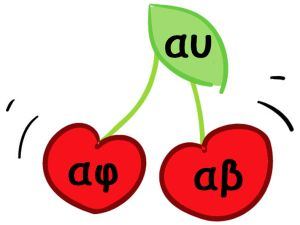 Για την Τρίτη 7/4/2020Μαζί με τα παιδιά κάνουμε τις παρακάτω δραστηριότητες από το βιβλίο της Γλώσσας στις σελίδες 28 και 29:Συζητάμε τι δείχνει η εικόνα της σελίδας 28.Διαβάζουμε στα παιδιά το κείμενο της σελίδας 28 και στη συνέχεια τα βάζουμε να κυκλώσουν όλα τα Αυ και αυ (με κόκκινο χρώμα όσα διαβάζονται ως αβ και με μπλε χρώμα όσα διαβάζονται ως αφ).Κάνουμε τις ασκήσεις της σελίδας 29.Τα παιδιά θα πρέπει να διαβάσουν ανάγνωση, πολύ καλά, το κείμενο της σελίδας 28 από την αρχή έως και «…ένα δέμα» και να διαβάσουν για ορθογραφία τις λέξεις -κλειδιά από τη σελίδα 79 της ενότητας «Ο θείος Παύλος»: ταχυδρομείο, ταυτότητα, μάσκα, αύριο.Αφού κάνουν καλή εξάσκηση στην ανάγνωση και στην ορθογραφία, βάλτε τα να σας διαβάσουν το κείμενο και πείτε τους να γράψουν, στο γαλάζιο τετράδιο, τις λέξεις- κλειδιά με διαφορετική σειρά, χωρίς να τις βλέπουν και διορθώστε τις.Να κάνουν 2 προτάσεις με τις λέξεις ταυτότητα και αύριο.Τα παιδιά μπορούν να παίξουν τα παιχνίδια με το αυ που θα βρουν στον παρακάτω σύνδεσμο:  Παιχνίδι με αυ	Για την Τετάρτη 8/4/2020Μαζί με τα παιδιά κάνουμε τις παρακάτω δραστηριότητες στο τετράδιο εργασιών της Γλώσσας στις σελίδες 28 και 29:Συζητάμε τι δείχνουν οι εικόνες της σελίδας 28 και λέμε στα παιδιά να μας διαβάσουν ότι μπορούν από όσα γράφουν οι εικόνες.Κάνουμε τις ασκήσεις των σελίδων 28 και 29.Τα παιδιά θα πρέπει να διαβάσουν ανάγνωση πολύ καλά το κείμενο της σελίδας 28 στο βιβλίο της Γλώσσας από το «-Ποιος έστειλε…» έως και το τέλος και να διαβάσουν για ορθογραφία την πρόταση: Σε αυτή την αυλή υπάρχει ένας θησαυρός.Αφού κάνουν καλή εξάσκηση στην ανάγνωση και στην ορθογραφία, βάλτε τα να σας διαβάσουν το κείμενο και πείτε τους να γράψουν, στο γαλάζιο τετράδιο, την πρόταση, χωρίς να τη βλέπουν και διορθώστε τη.Κάντε τις ασκήσεις -παιχνίδια που θα βρείτε στους παρακάτω συνδέσμους:.Το χαμένο κλειδί – Ο θείος Παύλος (Πατήστε πάνω στο κομμάτι του παζλ, που υπάρχει στο αντίστοιχο τέλος της σελίδας 29 του βιβλίου της Γλώσσας. Οι λέξεις του παιχνιδιού βρίσκονται ακριβώς κάτω από τον πίνακα).Παιχνίδι με αυ (2) (πατήστε στον κόκκινο κύκλο με το αυ).